SPECIFICAȚII TEHNICEPachet materiale pentru construcții A. INTRODUCERE Specificaţiile tehnice reprezintă cerinţe, prescripţii, caracteristici de natură tehnică ce permit fiecărui produs, să fie descris, în mod obiectiv, în aşa manieră încât să corespundă necesităţilor autorităţii contractante.Specificaţiile tehnice definesc caracteristici referitoare la nivelul calitativ, tehnic, functional, de performanţă etc., astfel încât potenţialii ofertanţi să elaboreze propunerea tehnică corespunzător cu solicitările autorităţii contractante.Propunerea tehnică trebuie să corespundă cerințelor minime prevăzute în Caietul de sarcini. Ofertarea de produse cu caracteristici inferioare produselor prevăzute în Caietul de sarcini, atrage descalificarea ofertantului.MENŢIUNE:Specificațiile tehnice care indică o anumită origine, sursă, producție, un procedeu special, o marcă de fabrică sau de comerț, un brevet de invenție, o licență de fabricație, sunt menționate doar pentru identificarea cu ușurință a tipului de produs și NU au ca efect favorizarea sau eliminarea anumitor operatori economici sau a anumitor produse. Aceste specificații vor fi considerate ca având mențiunea de «sau echivalent».B. OBIECTUL ACHIZITIEI In vederea asigurarii unei descrieri cat mai exacte a produselor dorite, a identificarii caracteristicilor tehnice functionale si de performanta necesare, precum si a nivelului calitativ solicitat de autoritatea contractanta, in dreptul anumitor repere se vor regasi specificate modelele cu mentiunea “sau echivalent calitativ”.Ofertantii pot oferta produse cu caracteristici superioare cerintelor minime mentionate mai josOFERTANTII VOR COMPLETE TABELUL DE MAI JOSMateriale pentru constructii - Valoare estimata: 1.628 lei fără TVACriteriul de atribuire: prețul cel mai scăzut pe pachet, cu respectarea specificațiilor solicitate de autoritatea contractantă.Autoritatea contractanta isi rezerva dreptul de a achizitiona unitar produsele solicitate pe baza criteriului "pretul cel mai scazut” pe produs, daca se constatata ca nici o oferta nu contine toate reperele sau daca unele produse din cadrul pachetului nu corespund celor solicitateOfertareOfertantul va prezenta o detaliere a produselor ofertat, care sa acopere minim cerintele autoritatii contractante.Oferta tehnică va fi prezentată în oglindă, respectiv Specificații solicitate – Specificații ofertate.  Preţul ofertat va fi exprimat IN LEI fara TVA, este ferm şi nu se ajustează/modifica pe perioada de derulare a achizitiei, pana la livrarea.Locul, termenul de livrare şi recepţia produselorProdusele vor fi însoțite la livrare de certificate de garanție, declarații de conformitate (unde este cazul) și se vor afla în perioada de valabilitate. Transportul, ambalarea și asigurarea produselor sunt în sarcina ofertantului.Nu se acceptă defecte ale produselor furnizate.Livrarea de produse cu o calitate inferioară celei ofertate dă dreptul autorității contractante de a le refuza și de a solicita înlocuirea acestora, în maxim 3 zile lucrătoare, cu produse de calitate.Recepția calitativă a produselor furnizate se va face de către beneficiar, in maxim 2 zile lucrătoare de la data livrării.Nr. crt.Denumire reper SOLICITAT de autoritatea contractantaDenumire reper OFERTAT inclusiv caracteristici tehnicecantitatePret unitarofertat (lei faraTVA)Pret total ofertat(lei faraTVA)1Vopsea lavabila alba cu aspect mat pentru interior, putere mare de acoperire, aplicare usoara fara effect de stropire sau curgere tip APLA sau echivalent calitativ NU SE ACCEPTA OFERTAREA UNEI CANTITATI MAI MICI de 150 lValabilitate min 12 luni10 galeti x 15 litri sau echivalent cantitativ2Amorsa alba, aplicare trafalet, compatibila cu vopseaua de la punctul 1Valabilitate min 12 luni10 l3Trafalet microfibra rola de 25 cm, d 70 mm3 buc4Trafalet microfibra rola de 10 cm, d 35 mm2 buc5Prelungitor telescopic lungime min 2 m2 buc6Banda autoadeziva ramforsata cu fibra de textile, ultrarezitenta, suprafata acoperita cu polietilena tip Den Braven sau echivalent calitativ. Latime minim 48 mm, 1 rola min 25 mlNU SE ACCEPTA OFERTAREA UNEI CANTITATI MAI MICI DE 175 ML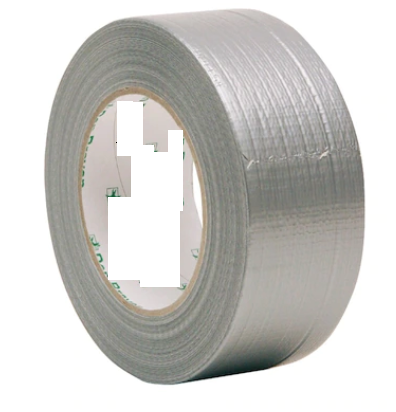 7 role x25ml sau echivalent cantitativTOTAL (lei fara TVA)inclusiv transport la sediul beneficiaruluiTermen de livrare – maxim 4 zile lucratoarePretul ofertat include livrarea la sediul Lac Mamaia al Universității Maritime din Constanța, situat pe str. Cuarțului nr. 2, Constanța.